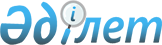 Об утверждении Правил организации и осуществления ветеринарных мероприятий, обязательных для исполнения физическими и юридичеcкими лицами
					
			Утративший силу
			
			
		
					Приказ Министра сельского хозяйства Республики Казахстан от 14 ноября 2002 года № 367. Зарегистрирован в Министерстве юстиции Республики Казахстан 18 декабря 2002 года № 2088. Утратил силу приказом Министра сельского хозяйства Республики Казахстан от 17 января 2012 года № 10-1/18      Сноска. Утратил силу приказом Министра сельского хозяйства РК от 17.01.2012 № 10-1/18.      В соответствии с пунктом 2 статьи 26 Закона Республики Казахстан от 10 июля 2002 года "О ветеринарии", приказываю: 

      1. Утвердить Правила организации и проведения ветеринарных мероприятий, обязательных для исполнения физическими и юридическими лицами. 

      2. Департаменту ветеринарии (Мынжанов М.Т.) совместно с областными территориальными управлениями, городов Астана и Алматы Министерства сельского хозяйства Республики Казахстан, в установленном законодательством порядке, принять необходимые меры вытекающие из настоящего приказа. 

      3. Контроль за исполнением настоящего приказа возложить на директора Департамента ветеринарии Мынжанова М.Т. 

      4. Настоящий приказ вступает в силу со дня его государственной регистрации в Министерстве юстиции Республики Казахстан.       Министр 

Утверждены         

приказом Министерства    

сельского хозяйства     

Республики Казахстан    

от 14 ноября 2002 года N 367  Правила 

организации и осуществления ветеринарных мероприятий, 

обязательных для исполнения физическими и юридическими 

лицами  

1. Общие положения 

      1. Настоящие Правила определяют единый порядок организации и проведения ветеринарных мероприятий, обязательных для исполнения физическими и юридическими лицами в соответствии со статьей 26 Закона Республики Казахстан "О ветеринарии" от 10 июля 2002 года. 



      2. Юридические и физические лица виновные в нарушении настоящих Правил несут ответственность в соответствии с законодательством Республики Казахстан .  

2. Основные понятия 

      3. В настоящих Правилах используются следующие понятия: 



      1) ветеринарные мероприятия - комплекс противоэпизоотических, ветеринарно-санитарных процедур, направленных на предотвращение возникновения, распространения или ликвидации болезней животных, включая их профилактику, лечение или диагностику; обезвреживание, изъятие и уничтожение животных, зараженных особо опасными болезнями, представляющими опасность для здоровья животных и человека; повышения продуктивности животных, обеспечения безопасности продуктов и сырья животного происхождения, включая процедуры идентификации, в целях защиты здоровья животных и человека от заразных болезней, в том числе общих для животных и человека; 



      2) ветеринарный паспорт - документ, установленной уполномоченным государственным органом в области ветеринарии формы, в котором указываются: владелец, вид, пол, масть, возраст животного, сроки и характер проведенных ветеринарных обработок с целью профилактики, лечения и диагностики болезней животных; 



      3) неблагополучный по заболеванию пункт (неблагополучный пункт) - территория на которой установлен эпизоотический очаг; 



      4) эпизоотический очаг - ограниченная территория или помещение, где находится источник возбудителя инфекции, факторы передачи и восприимчивые животные.  

3. Мероприятия, осуществляемые на территории 

ветеринарно-санитарного благополучия 

      4. Организационно-хозяйственные мероприятия, проводимые владельцами животных: 

      1) представление, по требованию ветеринарных инспекторов, животных для профилактического осмотра, диагностических исследований, профилактических прививок; 

      2) создание необходимых условий ветеринарным специалистам для проведения ветеринарных мероприятий; 

      3) извещать органы государственного ветеринарного надзора о вновь приобретенных животных, полученном приплоде, их убое и продаже; 

      4) регулярное проведение в помещениях и выгульных дворах механической очистки, складывание навоза в бурты для обеззараживания; 

      5) обеспечение паспортизации и идентификации всех животных; 

      6) комплектование стад, гуртов, отар, табунов животными из благополучных по инфекционным заболеваниям зон; 

      7) обособленное содержание вновь поступивших животных в течение 30 дней с целью проведения диагностических исследований и ветеринарных обработок; 

      8) заготовку кормов проводить на территории, благополучной по инфекционным заболеваниям; 

      9) проведение термического обезвреживание столовых и боенских отходов; 

      10) оказывать содействие ветеринарным специалистам в выполнении ими служебных обязанностей; 

      11) недопущение контакта между животными благополучной и неблагополучной зон. 



      5. Ветеринарно-санитарные мероприятия, проводимые владельцами животных включают: 

      1) обеспечение выполнения ветеринарно-санитарных правил при размещении, кормлении и использовании животных; 

      2) поддержание в надлежащем ветеринарно-санитарном состоянии пастбища и места водопоя животных; 

      3) обеспечение своевременного обезвреживания навоза и трупов павших животных; 

      4) регулярное проведение профилактической дезинфекции (уничтожение микроорганизмов), дератизации (уничтожение крыс, мышей), дезинсекции (уничтожение насекомых), дезакаризации (уничтожение клещей) животноводческих помещений; 

      5) обеспечение животноводческих ферм, помещений 

дезинфекционными барьерами; 

      6) обеспечение ограждения территории животноводческих объектов. 



      6. Специальные мероприятия, проводимые ветеринарными специалистами: 

      1) проведение ежегодного клинического осмотра животных; 

      2) проведение ветеринарно-профилактической иммунизации и лечебно-профилактических обработок животных; 

      3) проведение плановых диагностических исследований животных.  

4. Мероприятия, проводимые в случае возникновения 

заразных болезней, а также в эпизоотическом очаге 

и неблагополучном пункте 

      7. Владельцы животных осуществляют: 

      1) извещение ветеринарных специалистов о случае внезапного падежа, одновременного заболевания нескольких животных или об их необычном поведении и до прибытия ветеринарных специалистов принимать меры к изолированному содержанию животных, подозреваемых в заболевании; 

      2) запрещение любого передвижения животных, в отношении которых установлено наличие заболевания, без ведома ветеринарного специалиста; 

      3) недопущение убоя животных для реализации без предубойного ветеринарного их осмотра и послеубойной ветеринарно-санитарной экспертизы туш и органов; 

      4) запрещение допуска животных, посторонних лиц и транспорта на территорию эпизоотического очага; 

      5) обеспечение обеззараживания навоза, трупов животных и других отходов от больных животных. 



      8. Ветеринарные специалисты - лицензиаты под руководством ветеринарных инспекторов осуществляют: 

      1) проведение клинического осмотра животных и их вынужденную иммунизацию; 

      2) проведение лечения больных животных; 

      3) вынужденную дезинфекцию, дезинсекцию, дератизацию. 



      9. Ветеринарные инспектора осуществляют: 

      1) запрещение вывода, вывоза, ввоза животных и их продукции из неблагополучного пункта; 

      2) организацию убоя больных животных и переработки их продуктов в специально отведенных местах; 

      3) изъятие, уничтожение больных, павших от особо опасных заразных болезней животных и продуктов, полученных от них в порядке установленном законодательством .  

5. Контроль за выполнение настоящих Правил 

      10. Контроль за выполнением настоящих Правил возлагается на ветеринарных инспекторов и главного ветеринарного инспектора соответствующих территорий. 
					© 2012. РГП на ПХВ «Институт законодательства и правовой информации Республики Казахстан» Министерства юстиции Республики Казахстан
				